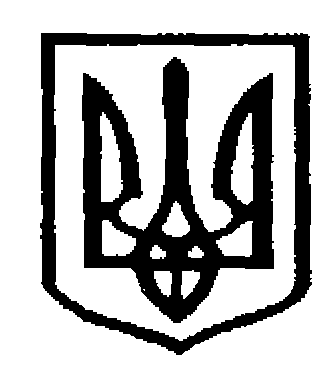 У К Р А Ї Н АУПРАВЛІННЯ ОСВІТИ ЧЕРНІВЕЦЬКОЇ МІСЬКОЇ РАДИЧЕРНІВЕЦЬКА ЗАГАЛЬНООСВІТНЯ ШКОЛА І-ІІІ СТУПЕНІВ №3ЧЕРНІВЕЦЬКОЇ МІСЬКОЇ РАДИ. Чернівці, вул. Герцена, 36 т.53-82-35e-mail: cvznz-3@meta.ua Код ЄДРПОУ № 21431023  НАКАЗ30.12.2021                                                                №  406Про організацію і ведення цивільного захисту у 2022 році Згідно із Кодексом цивільного захисту України від 02. 10. 2012р. №5403-VІ, Постанови Кабінету Міністрів України №11 від 09.01.2014р. «Про затвердження Положення про єдину державну систему цивільного захисту», з метою організації та ведення цивільного захисту у закладі освіти, захисту персоналу та учнів у разі виникнення надзвичайних ситуацій, підготовки персоналу до дій у надзвичайних ситуаціях за програмами цивільного захистуНАКАЗУЮ:Узяти до відома, що начальником цивільного захисту (далі — ЦЗ) Чернівецької ЗОШ № 3 директор Фурдига Г.В.Призначити заступником керівника ЦЗ Дубину Л.М., заступника директора з навчальної роботи.Створити комісію з питань надзвичайних ситуацій у складі 11 осіб (додаток 1) для координації діяльності органів управління, пов’язаної з запобігання виникненню надзвичайних ситуацій, а також здійснення заходів щодо захисту працівників школи та учнів.Призначити відповідальною особою з питань ЦЗ  Антоняка Я.М., вчителя математики, для повсякденного керівництва, організації та планування заходів ЦЗ,Призначити відповідальну особу з питань евакуації Петрушко Л.В., заступника директора з виховної роботи, для планування, організації і проведення евакуаційних заходів.Відповідальній особі з питань ЦЗ розробити та подати на затвердження начальнику ЦЗ Інструкцію щодо дій персоналу школи у разі загрози або виникнення надзвичайної ситуації.                                                                                             Упродовж місяця. Відповідальній особі з питань евакуації Петрушко Л.М. розробити та подати на затвердження начальнику ЦЗ План евакуації працівників та учнів школи на випадок виникнення надзвичайної ситуації.                                                                                            Упродовж місяця.Заступнику керівника ЦЗ школи Дубині Л.М. розробити функціональні обов’язки посадових осіб та визначені законодавчими актами документи з організації ЦЗ школи та подати на затвердження начальнику ЦЗ.                                                                                            Упродовж місяця.Для безпосереднього управління аварійно-рятувальними, евакуаційними та іншими невідкладними роботами при виникненні надзвичайної ситуації обов’язки керівника робіт з ліквідації наслідків надзвичайних ситуацій покладаються на керівника ЦЗ школи Фурдигу Г.В.Для проведення робіт по локалізації та ліквідації осередків загорання у випадку їх виникнення призначити відповідальним за організацію пожежогасіння заступника директора з господарської роботи Дудку В.М.Контроль за виконанням цього наказу залишаю за собою.Директор школи – керівник ЦЗ              Галина ФУРДИГАЗ наказом ознайомлені:                        Л.М. Дубина                                                                Л.В. Петрушко                                                                В.М. Дудка                                                                Я.М. АнтонякДодаток 1                                                                  до наказу №406    від 30.12.2021Склад комісії з питань надзвичайних ситуацій Чернівецької ЗОШ 33 (далі – школа)Голова комісії – директор школи – Фурдига Г.В.Заступник голови комісії з питань надзвичайних ситуацій – заступник директора – заступник директора з НВР - Дубина Л.В.Секретар комісії – секретар школи Руснак Я.А.Члени комісії:заступник директора з НВР початкової школи Антощук Т.В. заступник директора з ВР – Петрушко Л.В.заступник директора з господарської роботи – Дудка В.М.заступник голови профкому школи - Мельничук В.В.голова батьківської організації школи «Шкільна родина – оберіг дитини» - Фуштей А.Л.педагог-організатор – Мокрогуз С.О.соціальний педагог – Андрухович В.Я.медсестра школи – Лунга С.О.